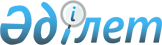 "Мұнай өнiмдерiнiң жекелеген түрлерiн өндiрудi және олардың айналымын мемлекеттiк реттеу туралы" Қазақстан Республикасының 2011 жылғы 20 шілдедегі Заңын іске асыру жөніндегі шаралар туралыҚазақстан Республикасы Премьер-Министрінің 2011 жылғы 26 тамыздағы № 113-ө Өкімі

      1. Қоса беріліп отырған «Мұнай өнiмдерiнiң жекелеген түрлерiн өндiрудi және олардың айналымын мемлекеттiк реттеу туралы» Қазақстан Республикасының 2011 жылғы 20 шілдедегі Заңын іске асыру мақсатында қабылдануы қажет нормативтік құқықтық актілердің тізбесі (бұдан әрі – тізбе) бекітілсін.



      2. Қазақстан Республикасының мемлекеттiк органдары:



      1) тізбеге сәйкес нормативтік құқықтық актілердің жобаларын әзірлесін және белгіленген тәртіппен Қазақстан Республикасының Үкіметіне бекітуге енгізсін;



      2) тізбеге сәйкес тиісті ведомстволық нормативтік құқықтық актілерді қабылдасын және қабылданған шаралар туралы Қазақстан Республикасының Үкіметін хабардар етсін.       Премьер-Министр                           К. Мәсімов

Қазақстан Республикасы  

Премьер-Министрiнiң   

2011 жылғы 26 тамыздағы 

№ 113-ө өкiмiмен    

бекiтiлген        

«Мұнай өнiмдерiнiң жекелеген түрлерiн өндiрудi және олардың

айналымын мемлекеттiк реттеу туралы» Қазақстан Республикасының

2011 жылғы 20 шілдедегі Заңын іске асыру мақсатында қабылдануы

қажет нормативтік құқықтық актілердің 

тізбесі

Ескертпе: аббревиатуралардың толық жазылуы:

ИЖТМ - Қазақстан Республикасы Индустрия және жаңа технологиялар министрлiгi

АШМ - Қазақстан Республикасы Ауыл шаруашылығы министрлігі 

ККМ - Қазақстан Республикасы Көлік және коммуникация министрлігі

МГМ - Қазақстан Республикасы Мұнай және газ министрлігі

ЭДСМ - Қазақстан Республикасы Экономикалық даму және сауда министрлiгi

Қаржымині - Қазақстан Республикасы Қаржы министрлiгi 

БҚА - Қазақстан Республикасы Бәсекелестікті қорғау агенттігі

ТМРА - Қазақстан Республикасы Табиғи монополияларды реттеу агенттігі
					© 2012. Қазақстан Республикасы Әділет министрлігінің «Қазақстан Республикасының Заңнама және құқықтық ақпарат институты» ШЖҚ РМК
				Р/с №Нормативтiк құқықтық актiнiң атауыАктiнiң нысаныОрындауға жауапты мемлекеттiк органОрындалу мерзiмдерi123451.Мұнай өнімдерінің көтерме жеткізушілерін аккредиттеуді жүргізу қағидасын бекіту туралыҚазақстан Республикасы Үкiметiнiң қаулысыМГМ2011 жылғы тамыз2.Инвестициялық бағдарламаларды әзірлеу, келісу және бекіту, сондай-ақ оларды іске асыру туралы есепті ұсыну қағидасын бекіту туралыҚазақстан Республикасы Үкiметiнiң қаулысыМГМ (жинақтау), ТМРА

 2011 жылғы тамыз3.Шикі мұнайға және (немесе) газ конденсатына, және мұнай өнімдеріне нарықтық баға туралы ресми танылған ақпарат көздерінің тізбесін бекіту туралыҚазақстан Республикасы Үкiметiнiң қаулысыМГМ (жинақтау), Қаржымині, ТМРА2011 жылғы тамыз4.Бағаларына мемлекеттік реттеу белгіленген мұнай өнімдерін бөлшек саудада сатуға арналған шекті бағаны анықтау қағидасын бекіту туралыҚазақстан Республикасы Үкiметiнiң қаулысыТМРА (жинақтау) МГМ2011 жылғы тамыз5.Бағаларына мемлекеттік реттеу белгіленген мұнай өнімдерінің тізбесін бекіту туралыҚазақстан Республикасы Үкiметiнiң қаулысыМГМ (жинақтау) АШМ, ИЖТМ, ТМРА, БҚА, ККМ2011 жылғы тамыз6.Дербес сәйкестендіруші код-нөмірлерді беру қағидасын бекіту туралыҚазақстан Республикасы Үкiметiнiң қаулысыҚаржымині (жинақтау), МГМ2011 жылғы тамыз7.Мұнай өнімдерінің айналымы бойынша декларацияларды ұсыну және жасау қағидасын, нысандарын бекіту туралыҚазақстан Республикасы Үкiметiнiң қаулысыҚаржымині (жинақтау), ККМ2011 жылғы тамыз8.Ілеспе жүкқұжаттарын ресімдеу, алу, беру, есепке алу, сақтау және ұсыну қағидасын бекіту туралыҚазақстан Республикасы Үкiметiнiң қаулысыҚаржымині2011 жылғы тамыз9.Мұнай өнімдерін өндіру және сату мониторингін жүзеге асыру қағидасын бекіту туралыҚазақстан Республикасы Үкiметiнiң қаулысыМГМ (жинақтау), АШМ, БҚА2011 жылғы тамыз10.Шикі мұнайды және (немесе) газ конденсатын өңдеуге мұнай жеткізушілердің қол жеткізу қағидасын бекіту туралыҚазақстан Республикасы Үкiметiнiң қаулысыМГМ (жинақтау), БҚА2011 жылғы тамыз11.Автомайқұю станциясында мұнай өнімдерінің қозғалысын есепке алу журналының нысандары мен оны жүргізу қағидасын бекіту туралыҚазақстан Республикасы Үкiметiнiң қаулысыҚаржымині 2011 жылғы тамыз12.Бекітуге арналған мәліметтерді қамтитын өндіру паспортының нысандарын бекіту туралыБұйрықМГМ2011 жылғы тамыз13.Мұнай өнiмдерiн өндiру мен айналымы жөніндегі бірыңғай дерекқорды қалыптастыру және жүргізу қағидасын бекіту туралыБұйрықҚаржымині (жинақтау), ИЖТМ, МГМ, ККМ, АШМ, ТМРА2011 жылғы тамыз14.Хабарламалардың нысандарын бекіту туралыБұйрықҚаржымині2011 жылғы тамыз15.Дербес сәйкестендірілген код-нөмірлерді беру қағидасын бекіту туралыБұйрық Қаржымині2011 жылғы тамыз16.Мұнай өнiмдерiн өндiру саласындағы жеке кәсіпкерлік бойынша тәуекел дәрежесін бағалау өлшемдерін бекіту туралыБiрлескен бұйрықМГМ, ЭДСМ2011 жылғы тамыз17.Мұнай өнiмдерiн өндiру саласындағы жеке кәсіпкерлік  бойынша тексеру парақтарының нысандарын бекіту туралыБiрлескен бұйрықМГМ, ЭДСМ2011 жылғы тамыз